Blue Ridge Community College & West Virginia UniversityAssociate of Applied Science in Nursing leading to 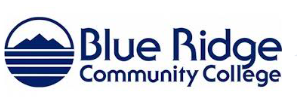 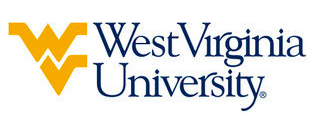 Bachelor of Science in Nursing (WVU RN-BSN) Suggested Plan of StudyTo follow the outline plan of study below at West Virginia University, students must have the following:ENGL 111, ENGL 112, and MTH 245 taken at Blue Ridge CCAssociate of Science in NursingRN licensureStudents pursuing an AAS must complete the WVU GEF requirements.A two-semester option is available.Students require a total of 120 hours to be eligible for graduation.Students receiving federal financial aid should work with their academic advisor to meet requirements for renewal, which often includes a minimum of twelve degree-pursuant hours. Students transferring to West Virginia University with an Associate of Arts or Associate of Science degree will have satisfied the General Education Foundation requirements at WVU.Students who have questions regarding this articulation agreement or the transferability of coursework may contact the WVU Office of the University Registrar. All other questions should be directed to the WVU Office of Admissions.       The above transfer articulation of credit between West Virginia University and College of Southern Maryland, is approved by the Dean, or the Dean’s designee, and effective the date of the signature.  __________________________         _____________________________                 ______________	     Print Name			                 Signature		  	    DateJoanne E. Watson. Director, Undergraduate Programs for WVU’s School of Nursing WEST VIRGINIA UNIVERSITYWEST VIRGINIA UNIVERSITYWEST VIRGINIA UNIVERSITYWEST VIRGINIA UNIVERSITYYear Three, 1st SemesterYear Three, 2nd SemesterNSG 3333NSG 4614NSG 3614NSG 4653NSG 3624NSG 3733TOTAL11TOTAL10Year Four, 1st Semester*NSG 4715NSG 4755TOTAL10